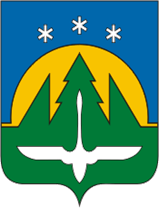 Актуализация схемы теплоснабжения муниципального образования города Ханты-МансийскОбосновывающие материалыКнига 11Обоснование предложения по определению единой теплоснабжающей организацииМуниципальный контракт №249/1 от 22.11.2016 г.Общие положенияВ соответствии со статьей 2 п. 28 Федерального закона от 27 июля 2010 года №190-ФЗ «О теплоснабжении»:«Единая теплоснабжающая организация в системе теплоснабжения (далее – единая теплоснабжающая организация) – теплоснабжающая организация, которая определяется в схеме теплоснабжения федеральным органом исполнительной власти, уполномоченным Правительством Российской Федерации на реализацию государственной политики в сфере теплоснабжения, или органом местного самоуправления на основании критериев и в порядке, которые установлены правилами организации теплоснабжения, утвержденными Правительством Российской Федерации».В соответствии с пунктом 22 «Требований к порядку разработки и утверждения схем теплоснабжения», утвержденных Постановлением Правительства Российской Федерации от 22.02.2012 №154:«….Определение в схеме теплоснабжения единой теплоснабжающей организации (организаций) осуществляется в соответствии с критериями и порядком определения единой теплоснабжающей организации установленным Правительством Российской Федерации».Критерии и порядок определения единой теплоснабжающей организации установлены Постановлением Правительства Российской Федерации от 08.08.2012 №808 «Об организации теплоснабжения в Российской Федерации и о внесении изменений в некоторые акты Правительства Российской Федерации».В соответствии с требованиями документа:Статус единой теплоснабжающей организации присваивается теплоснабжающей и (или) теплосетевой организации решением федерального органа исполнительной власти (в отношении городов населением 500 тысяч человек и более) или органа местного самоуправления (далее – уполномоченные органы) при утверждении схемы теплоснабжения.В проекте схемы теплоснабжения должны быть определены границы зон деятельности единой теплоснабжающей организации (организаций). Границы зоны (зон) деятельности единой теплоснабжающей организации (организаций) определяются границами системы теплоснабжения.Для присвоении организации статуса единой теплоснабжающей организации на территории поселения, городского округа лица, владеющие на праве собственности или ином законном основании источниками тепловой энергии и (или) тепловыми сетями, подают в уполномоченный орган в течение 1 месяца с даты опубликования (размещения) в установленном порядке проекта схемы теплоснабжения, а также с даты опубликования (размещения) сообщения, указанного в пункте 17 «Правил организации теплоснабжения в Российской Федерации», заявку на присвоение организации статуса единой теплоснабжающей организации с указанием зоны ее деятельности. К заявке прилагается бухгалтерская отчетность, составленная на последнюю отчетную дату перед подачей заявки, с отметкой налогового органа о ее принятии.Уполномоченные органы обязаны в течение 3 рабочих дней с даты окончания срока подачи заявок разместить сведения о принятых заявках на сайте поселения, городского округа, на сайте соответствующего субъекта Российской Федерации в информационно-телекоммуникационной сети «Интернет» (далее – официальный сайт).В случае если на территории поселения, городского округа существуют несколько систем теплоснабжения, уполномоченные органы вправе:- определить единую теплоснабжающую организацию (организации) в каждой из систем теплоснабжения, расположенных в границах поселения, городского округа;- определить на несколько систем теплоснабжения единую теплоснабжающую организацию, если такая организация владеет на праве собственности или ином законном основании источниками тепловой энергии и (или) тепловыми сетями в каждой из систем теплоснабжения, входящей в зону её деятельности.В случае если в отношении одной зоны деятельности единой теплоснабжающей организации подана одна заявка от лица, владеющего на праве собственности или ином законном основании источниками тепловой энергии и (или) тепловыми сетями в соответствующей системе теплоснабжения, то статус единой теплоснабжающей организации присваивается указанному лицу.В случае если в отношении одной зоны деятельности единой теплоснабжающей организации подано несколько заявок от лиц, владеющих на праве собственности или ином законном основании источниками тепловой энергии и (или) тепловыми сетями в соответствующей системе теплоснабжения, орган местного самоуправления присваивает статус единой теплоснабжающей организации в соответствии с критериями определения единой теплоснабжающей организации.В случае если в отношении зоны деятельности единой теплоснабжающей организации не подано ни одной заявки на присвоение соответствующего статуса, статус единой теплоснабжающей организации присваивается организации, владеющей в соответствующей зоне деятельности источниками тепловой энергии и (или) тепловыми сетями, и соответствующей критериям.Критерии определения единой теплоснабжающей организации:- владение на праве собственности или ином законном основании источниками тепловой энергии с наибольшей рабочей тепловой мощностью и (или) тепловыми сетями с наибольшей емкостью в границах зоны деятельности единой теплоснабжающей организации;- размер собственного капитала;- способность в лучшей мере обеспечить надежность теплоснабжения в соответствующей системе теплоснабжения.Размер собственного капитала определяется по данным бухгалтерской отчетности, составленной на последнюю отчетную дату перед подачей заявки на присвоение статуса единой теплоснабжающей организации с отметкой налогового органа о ее принятии.Единая теплоснабжающая организация обязана:- заключать и надлежаще исполнять договоры теплоснабжения со всеми обратившимися к ней потребителями тепловой энергии в своей зоне деятельности;- осуществлять мониторинг реализации схемы теплоснабжения и подавать в орган, утвердивший схему теплоснабжения, отчеты о реализации, включая предложения по актуализации схемы;- надлежащим образом исполнять обязательства перед иными теплоснабжающими и теплосетевыми организациями в зоне своей деятельности;- осуществлять контроль режимов потребления тепловой энергии в зоне своей деятельности.На территории города Ханты-Мансийска действуют 6 теплоснабжающих организаций:- Акционерное общество «Управление теплоснабжения и инженерных сетей»;- Общество с ограниченной ответственностью «ЮграТеплоГазСтрой»;- Открытое акционерное общество «Обьгаз»;- Муниципальное предприятие «Ханты-Мансийскгаз»;- Бюджетное учреждение Ханты-Мансийского автономного округа – Югры «Дирекция по эксплуатации служебных зданий»;- АО «ГК «Северавтодор» филиал №5.Проанализировав информацию по организации обслуживания источников выработки тепловой энергии и тепловых сетей, осуществляемое указанными организациями, и, проведя оценку их деятельности по критериям, установленным для единой теплоснабжающей организации Постановлением Правительства Российской Федерации от 08.08.2012 №808 «Об организации теплоснабжения в Российской Федерации и о внесении изменений в некоторые акты Правительства Российской Федерации», Администрации города Ханты-Мансийск предлагается определить в своих системах теплоснабжения (сложившихся на момент актуализации настоящей схемы теплоснабжения города Ханты-Мансийск), расположенных в границах города Ханты-Мансийск в качестве единых теплоснабжающих организаций:- Акционерное общество «Управление теплоснабжения и инженерных сетей»;- Общество с ограниченной ответственностью «ЮграТеплоГазСтрой»;- Открытое акционерное общество «Обьгаз»;- Муниципальное предприятие «Ханты-Мансийскгаз»;- Бюджетное учреждение Ханты-Мансийского автономного округа – Югры «Дирекция по эксплуатации служебных зданий»;- АО «ГК «Северавтодор» филиал №5.Данные об акционерном обществе «Управление теплоснабжения и инженерных сетей» (по состоянию на 31.12.2016)Акционерное общество «Управление теплоснабжения и инженерных сетей» (далее - АО «УТС») в полном объеме отвечает критериям, установленным для организации, претендующей на статус единой теплоснабжающей организации, а именно:- Полномочия собственника в отношении имущества, закрепленного за АО «УТС», осуществляет Департамент муниципальной собственности Администрации города Ханты-Мансийска. Имущество предприятия находится в муниципальной собственности г. Ханты-Мансийска, переданным и закрепленным за предприятием на праве хозяйственного ведения.- Организация имеет достаточную величину собственного капитала для осуществления регулируемой деятельности в сфере теплоснабжения.- АО «УТС» имеет возможность в лучшей мере обеспечить надежность теплоснабжения в обсуживаемой им зоне системы теплоснабжения города Ханты-Мансийск. В границах своей зоны деятельности в городе Ханты-Мансийск АО «УТС» осуществляет обслуживание источников тепла с наибольшей рабочей тепловой мощностью и тепловыми сетями с наибольшей емкостью.В зону деятельности АО «УТС» в городе Ханты-Мансийск входит обслуживание 62 котельные. Общая установленная мощность источников тепла, находящихся в ведении АО «УТС» – 408,87 Гкал/ч, что составляет 71,9% от общей мощности, работающих в городе теплоисточников, присоединенная нагрузка – 228,01 Гкал/ч (79% от суммарной присоединенной нагрузки в г. Ханты-Мансийск), общая протяженность тепловых сетей в двухтрубном исчислении – 136,19 километров, что составляет 93,9% от суммарной протяженности тепловых сетей, в г. Ханты-Мансийск.Перечень котельных, входящих в зону деятельности АО «УТС», приведен в таблице 1.Перечень котельных, входящих в зону ответственности АО «УТС»- общая среднегодовая численность персонала в организации в 2016 г. составила 328 человек.- на предприятии имеется квалифицированный персонал для проведения ремонта и обслуживания котельного оборудования и тепловых сетей: слесари по ремонту и обслуживанию тепловых сетей, электрогазосварщики, операторы котельных установок. В составе предприятия действует служба диспетчерского контроля и устранения аварийных ситуаций на объектах теплоснабжения в составе 45 человек. Имеется необходимая собственная техника для проведения ремонтно-восстановительных работ на котельных и тепловых сетях. Перечень имеющихся транспортных средств приведен в таблице 2.Перечень транспортных средствДанные об обществе с ограниченной ответственностью «ЮграТеплоГазСтрой» (по состоянию на 31.12.2016)Общество с ограниченной ответственностью «ЮграТеплоГазСтрой» (далее - ООО «ЮТГС») в полном объеме отвечает критериям, установленным для организации, претендующей на статус единой теплоснабжающей организации, а именно:- Полномочия собственника в отношении имущества, обслуживаемого обществом с ограниченной ответственностью ООО «ЮТГС», осуществляет организации, указанные в таблице 3.- Организация имеет достаточную величину собственного капитала для осуществления регулируемой деятельности в сфере теплоснабжения.- ООО "ЮТГС" имеет возможность в лучшей мере обеспечить надежность теплоснабжения в обсуживаемой им зоне системы теплоснабжения города Ханты-Мансийск. В границах своей зоны деятельности в городе Ханты-Мансийск организация осуществляет обслуживание источников тепла с наибольшей рабочей тепловой мощностью и тепловыми сетями с наибольшей емкостью.  В зону деятельности ООО «ЮТГС» в городе Ханты-Мансийск входит обслуживание 19 котельных. Общая установленная мощность источников тепла – 47,79 Гкал/ч, что составляет 8,4 % от общей мощности, работающих в городе теплоисточников, присоединенная нагрузка – 22,15 Гкал/ч (7,7% от суммарной присоединенной нагрузки в г. Ханты-Мансийск). Общая протяженность обслуживаемых тепловых сетей в двухтрубном исчислении – 1,26 км, что составляет 0,9 % от суммарной протяженности тепловых сетей в г. Ханты-Мансийск.Перечень котельных, входящих в зону деятельности ООО «ЮТГС», приведен в таблице 3.Перечень котельных зоны деятельности ООО «ЮТГС»- общая среднегодовая численность персонала в организации составляет 33 человека.- на предприятии имеется квалифицированный персонал для проведения ремонта и обслуживания котельного оборудования и тепловых сетей в составе: начальник участка, инженер энергетик, инженер автоматики и телемеханики, инженер теплотехник, инженер КИПиА, операторы котельных, слесарь по обслуживанию и ремонту газового оборудования, слесарь по обслуживанию и ремонту теплотехнического оборудования.В составе предприятия действует аварийно – диспетчерская служба  для оперативного реагирования и устранения аварийных ситуаций на объектах теплоснабжения в составе 7 человек. Имеется необходимая собственная техника для проведения ремонтных работ на котельных и тепловых сетях: ГАЗ 2705, экскаватор и другие, а также при необходимости привлекается техника сторонних организаций.Данные об открытом акционерном обществе «Обьгаз» (по состоянию на 31.12.2016)Открытое акционерное общество «Обьгаз» (далее - ОАО «Обьгаз») в полном объеме отвечает критериям, установленным для организации, претендующей на статус единой теплоснабжающей организации, а именно:- Полномочия собственника в отношении имущества, обслуживаемого за ОАО «Обьгаз», осуществляет:по котельным «База Обьгаз» и крышной котельной «Мира 51» - ОАО «Обьгаз»;по остальным котельным - Департамент муниципальной собственности Администрации города Ханты-Мансийска. Имущество предприятия находится в муниципальной собственности, переданным и закрепленным за предприятием на праве хозяйственного ведения.- Организация имеет достаточную величину собственного капитала для осуществления регулируемой деятельности в сфере теплоснабжения.- ОАО «Обьгаз» имеет возможность в лучшей мере обеспечить надежность теплоснабжения в обсуживаемой им зоне системы теплоснабжения города Ханты-Мансийск. В границах своей зоны деятельности в городе Ханты-Мансийск организация осуществляет обслуживание источников тепловой энергии с наибольшей рабочей тепловой мощностью и тепловыми сетями с наибольшей емкостью.В зону деятельности ОАО «Обьгаз» в городе Ханты-Мансийск входит обслуживание 9 котельных. Общая установленная мощность источников тепла – 24,99 Гкал/ч, что составляет 4,4 % от общей мощности, работающих в городе теплоисточников, присоединенная нагрузка – 9,36 Гкал/ч (3,2 % от суммарной присоединенной нагрузки в г. Ханты-Мансийск). Общая протяженность обслуживаемых тепловых сетей в двухтрубном исчислении – 1,25 км, что составляет 0,9 % от суммарной протяженности тепловых сетей в г. Ханты-Мансийск.Перечень котельных, входящих в зону деятельности ОАО «Обьгаз», приведен в таблице 4.Перечень котельных зоны деятельности ОАО «Обьгаз»- общая среднегодовая численность персонала в организации, занятых в сфере теплоснабжения потребителей, составляет 34 человек.- на предприятии в аварийно-диспетчерской службы имеется квалифицированный персонал для проведения ремонта и обслуживания котельного оборудования и тепловых сетей в составе: начальник службы, заместитель начальника службы, мастера участков, начальник смены, техник, слесари по обслуживанию и ремонту и тепловых сетей, слесарь аварийно-восстановительных работ, электрогазосварщики, занятые на резке и ручной сварке. Имеется необходимая собственная техника для проведения ремонтно-восстановительных работ на котельных и тепловых сетях, а также привлекается техника сторонних организаций.Данные о муниципальном предприятии «Ханты-Мансийскгаз» (по состоянию на 31.12.2016)Муниципальное предприятие «Ханты-Мансийскгаз» (далее МП «Ханты-Мансийскгаз») в полном объеме отвечает критериям, установленным для организации, претендующей на статус единой теплоснабжающей организации, а именно:- Полномочия собственника в отношении имущества, закрепленного за МП «Ханты-Мансийскгаз», осуществляет Департамент муниципальной собственности Администрации города Ханты-Мансийска. Имущество МП «Ханты-Мансийскгаз» находится в муниципальной собственности,  переданным и закрепленным за МП «Ханты-Мансийскгаз» на праве хозяйственного ведения.- Организация имеет достаточную величину собственного капитала для осуществления регулируемой деятельности в сфере теплоснабжения.- МП «Ханты-Мансийскгаз» имеет возможность в лучшей мере обеспечить надежность теплоснабжения в обсуживаемой им зоне системы теплоснабжения города Ханты-Мансийск. В границах своей зоны деятельности в городе Ханты-Мансийск организация осуществляет обслуживание источников тепла с наибольшей рабочей тепловой мощностью и тепловыми сетями с наибольшей емкостью.В зону деятельности МП «Ханты-Мансийскгаз» в городе Ханты-Мансийск входит обслуживание 22 котельные. Общая установленная мощность источников тепловой энергии – 36,2 Гкал/ч, что составляет 6,4% от общей мощности, работающих в городе теплоисточников, присоединенная нагрузка – 10,64 Гкал/ч (3,7 % от суммарной присоединенной нагрузки в г. Ханты-Мансийск). Общая протяженность обслуживаемых тепловых сетей в двухтрубном исчислении – 2,52 км, что составляет 1,7% от суммарной протяженности тепловых сетей в г. Ханты-Мансийск.Перечень котельных, входящих в зону деятельности МП «Ханты-Мансийскгаз», приведен в таблице 5.Перечень котельных зоны деятельности МП «Ханты-Мансийскгаз»- общая среднегодовая численность персонала в организации, занятых в сфере теплоснабжения потребителей, составляет 21 человек.- на предприятии имеется квалифицированный персонал для проведения ремонта и обслуживания котельного оборудования и тепловых сетей: начальник службы эксплуатации котельных, заместитель службы эксплуатации котельных, инженер-энергетик 1 категории, мастер 1 категории, слесари по ремонту и обслуживанию газового оборудования, слесари-сантехники, слесари по ремонту и обслуживанию котельных, тепловых пунктов и тепловых сетей, электромонтеры по ремонту и обслуживанию электрооборудования.В составе предприятия для оперативного устранения аварийных ситуаций на объектах теплоснабжения действует дежурная бригада в составе: водитель, инженер 1 категории, слесарь по ремонту и обслуживанию газового оборудования. Имеется необходимая собственная техника для проведения ремонтных работ на котельных и тепловых сетях (ЗИЛ 433362 ПРМ), а также привлекается техника сторонних организаций.Данные о бюджетном учреждении Ханты-Мансийского автономного округа – Югры «Дирекция по эксплуатации служебных зданий» (по состоянию на 31.12.2016)Бюджетное учреждение Ханты-Мансийского автономного округа – Югры «Дирекция по эксплуатации служебных зданий» (далее БУ ХМАО – Югры «ДЭСЗ») в полном объеме отвечает критериям, установленным для организации, претендующей на статус единой теплоснабжающей организации, а именно:- Полномочия собственника в отношении имущества, закрепленного за БУ ХМАО – Югры «ДЭСЗ», осуществляет Департамент муниципальной собственности Администрации города Ханты-Мансийска. Имущество БУ ХМАО – Югры «ДЭСЗ» находится в муниципальной собственности, переданным и закрепленным за БУ ХМАО – Югры «ДЭСЗ» на праве хозяйственного ведения.- Организация имеет достаточную величину собственного капитала для осуществления регулируемой деятельности в сфере теплоснабжения.- БУ ХМАО – Югры «ДЭСЗ» имеет возможность в лучшей мере обеспечить надежность теплоснабжения в обсуживаемой им зоне системы теплоснабжения города Ханты-Мансийск. В границах своей зоны деятельности в городе Ханты-Мансийск организация осуществляет обслуживание источников тепловой энергии с наибольшей рабочей тепловой мощностью и тепловыми сетями с наибольшей емкостью.В зону деятельности БУ ХМАО – Югры «ДЭСЗ» в городе Ханты-Мансийск входит обслуживание 12 котельных. Общая установленная мощность источников тепловой энергии – 47,7 Гкал/ч, что составляет 8,4 % от общей мощности, работающих в городе теплоисточников, присоединенная нагрузка – 16,66 Гкал/ч (5,8 % от суммарной присоединенной нагрузки в г. Ханты-Мансийск). Общая протяженность обслуживаемых тепловых сетей в двухтрубном исчислении – 2,76 км, что составляет 1,9 % от суммарной протяженности тепловых сетей в г. Ханты-Мансийск.Перечень котельных, входящих в зону деятельности БУ ХМАО – Югры «ДЭСЗ», приведен в таблице 6.Перечень котельных зоны деятельности БУ ХМАО – Югры «ДЭСЗ»Информация о численности персонала и собственной технике  для проведения ремонтных работ на котельных и тепловых сетях отсутствует.Данные об акционерном обществе «Государственная компания «Северавтодор» филиал №5 (по состоянию на 31.12.2016)Акционерном общество «Государственная компания «Северавтодор» филиал №5 (далее АО «ГК «Северавтодор» филиал №5) в полном объеме отвечает критериям, установленным для организации, претендующей на статус единой теплоснабжающей организации, а именно:- Полномочия собственника в отношении имущества, закрепленного за АО «ГК «Северавтодор» филиал №5, осуществляет Департамент муниципальной собственности Администрации города Ханты-Мансийска.- Организация имеет достаточную величину собственного капитала для осуществления регулируемой деятельности в сфере теплоснабжения.- АО «ГК «Северавтодор» филиал №5 имеет возможность в лучшей мере обеспечить надежность теплоснабжения в обсуживаемой им зоне системы теплоснабжения города Ханты-Мансийск. В границах своей зоны деятельности в городе Ханты-Мансийск организация осуществляет обслуживание котельной с наибольшей рабочей тепловой мощностью и тепловыми сетями с наибольшей емкостью.В зону деятельности АО «ГК «Северавтодор» филиал №5 в городе Ханты-Мансийск входит обслуживание 1 котельная. Общая установленная источника тепловой энергии – 3,2 Гкал/ч, что составляет 0,6 % от общей мощности, работающих в городе теплоисточников, присоединенная нагрузка – 1,76 Гкал/ч (0,6 % от суммарной присоединенной нагрузки в г. Ханты-Мансийск). Общая протяженность обслуживаемых тепловых сетей в двухтрубном исчислении – 1,05 км, что составляет 0,7 % от суммарной протяженности тепловых сетей в г. Ханты-Мансийск.Информация о численности персонала и собственной технике  для проведения ремонтных работ на котельных и тепловых сетях отсутствует.№ п/пНаименование теплоисточникаАдресВид собственности№ п/пНаименование теплоисточникаАдресВид собственности1Котельная №1 ул. Пионерская, 27aмуниципальная2Котельная №2 ул. Дзержинского, 41амуниципальная3Котельная №3 ул. Гагарина, 58муниципальная4Котельная №4 ул. Шевченко, 29муниципальная5Котельная №5 ул. Спортивная, 7муниципальная6Котельная комплекса ВУЗов ул. Чехова, 16муниципальная7Котельная №7 ул. Маяковского, 19муниципальная8Котельная №8 ул. Комсомольская, 38-aмуниципальная9Котельная №9 ул. Чехова, 74муниципальная10Котельная №10 ул. Заводская, 7муниципальная11Котельная №11 ул. Кирова, 3aмуниципальная12Котельная №12 пос. Ф. Горнаямуниципальная13Котельная №13 ул. Горького, 18муниципальная14Котельная №15 ул. Сутормина, 20муниципальная15Котельная №16 ул. Гагарина, 89-aмуниципальная16Котельная №17 пер. Южный, 16-aмуниципальная17Котельная № 48, ул. Рябиноваяул. Рябиноваямуниципальная18Котельная УВК  ул. Островского, 37муниципальная19Котельная 10 МВт (Учхоз) ул. Осенняямуниципальная20Котельная Менделеева, 3ул. Менделеева, 3муниципальная21Котельная №22 ул. Калинина, 77-амуниципальная22Котельная Школы №3 ул. Маяковского, 7муниципальная23Котельная №24 - "Школа №6" ул. Рознина, 36муниципальная24Котельная ДК «Октябрь»ул. Дзержинского, 7муниципальная25Котельная №26 ул. Рознина, 70-бмуниципальная26Котельная «Больничный комплекс» (районная)ул. Пионерская (район ж/д 115)муниципальная27Котельная ОПНД ул. Гагарина, 106муниципальная28Котельная №29 ул. Ленина, 49-aмуниципальная29Котельная Микрорайон 6 ж/д 75 квартала ул. Мира, 52aмуниципальная30Котельная №31ул. Мира, 117муниципальная31Котельная №32 ул. Пионерская, 13-бмуниципальная32Котельная "Квартал малоэтажной застройки" (ул.Чкалова-Доронина-Шевченко-Чехова)ул. Шевченкомуниципальная33Котельная Православного храма ул. Гагарина, 27муниципальная34Котельная №35 ул. Рознина, 16муниципальная35Котельная Сирина, 68б (95 кв. ж/д) ул. Сирина, 68бмуниципальная36Котельная Театрально-концертного комплекса ул. Комсомольская, 63муниципальная37Котельная Музей геологии, нефти и газа ул. Чехова, 11муниципальная38Котельная №39 ОМКул. Малиновая, 8муниципальная39Котельная Гидронамыв (микрорайон 11 ж/д) ул. Ямскаямуниципальная40Котельная СУ-967 п. Горныймуниципальная41Котельная Дзержинского, 30 (96кв ж/д) ул. Дзержинского, 30муниципальная42Котельная Кирова 35 ул. Свободы, 36муниципальная43Котельная Ленина 8 ул. Ленина 8муниципальная44Котельная 2-очередь жил. микр-она ул.Дунина-Горкавича №1, 2  ул. Дунина-Горкавичамуниципальная45Котельная Юридический институт для подготовки специалистов системы МВД РФ ул. Студенческая, 19муниципальная46Котельная Школа № 8 ул. Гагарина, 133-амуниципальная47Котельная Пож.депо на 8 авт. 5,15 МВт ул. Студенческая, 8муниципальная48Котельная мкр. Менделеева-Шевченко-Строителейул. Строителей, 90aмуниципальная49Котельная Станция скорой медицинской помощиул. Привольнаямуниципальная50КУ «Строителей, 12б»ул. Строителей, 12бмуниципальная51Котельная Памятный знак Первооткрывателям Сибири (Стелла)пр. Первооткрывателей, 1муниципальная52Крышная котельная по ул. Гагарина, 35ул. Гагарина, 35муниципальная53Котельная на 24,7 МВт мкр. "Иртыш"ул. Объезднаямуниципальная54Котельная «Гагарина, 220а»ул. Гагарина, 220aмуниципальная55КУ «Кирова, 3А»ул. Кирова, 3Амуниципальная56Котельная по ул. Грибная, 8ул. Грибная, 8муниципальная57Котельная по ул. Доронина, 8ул. Доронина, 8ведомственная, ООО «Версо-Монолит»58Котельная по ул. Югорская, 1ул. Югорская, 1ведомственная, ООО «Версо-Монолит»59Котельная по ул. Югорская, 5ул. Югорская, 5ведомственная, ООО «Версо-Монолит»60Котельная по ул. Югорская, 9ул. Югорская, 9ведомственная, ООО «Версо-Монолит»61Котельная по ул. Югорская, 11ул. Югорская, 11ведомственная, ООО «Версо-Монолит»62Котельная по ул. Югорская, 13ул. Югорская, 13ведомственная, ООО «Версо-Монолит»№ п/пМарка транспортного средства1Грузовой автомобиль КАМАЗ-65202Автокран КАМАЗ-532153Цистерна КАМАЗ-532124Цистерна КАМАЗ-532155Цистерна УРАЛ-43206Цистерна УРАЛ-43207ППУ УРАЛ-5557-108Тягач МАЗ-642299Погрузчик ТО-18Б10Экскаватор - погрузчикVOLVOBL-7111Экскаватор JCB12РВМ 20ГАЗ-330713РВМ ГАЗ-330814РВМ ГАЗ-330815 Экскаватор - погрузчик ТО-49№ п/пНаименование теплоисточникаАдресВид собственности1Котельная "Инженерный корпус" ул. Б.Щербины,1ведомственная, ОАО «Северречфлот»2Котельная "Автовокзал" ул.Б.Щербины,3ведомственная, ОАО «Северречфлот»3Котельная "Администрация Ханты-Мансийского района" ул. Гагарина, 214субаренда, администрация Ханты-Мансийского района4Котельная "Посадская 16А" ул. Посадская,16Aведомственная5Крышная котельная мощностью 0.63 МВтул. Ленина, 109ведомственная, ОАО «Ростелеком»6Отдельно стоящая блок-модульная котельная мощностью 16.05 МВт ул. Ледовая-Ямскаямуниципальная7Отдельно стоящая блок-модульная котельная мощностью 12.6 МВтул.Энгельса, 45ведомственная, ОФРЖС «Жилище»8Котельная мощностью 7.4 МВт "Рыборазводный завод" ул. Индустриальная район протоки Ретечнаяведомственная9Автоматизированная блочная котельная на ул. Красноармейской, 35ул. Красноармейская, 35ведомственная10Котельная жилого дома по ул. Доронина, 6ул. Доронина, 6ведомственная11Котельная "Ханты-Мансийский Банк"ул. Мира, 38ведомственная, ОАО «Ханты-Мансийский банк»12Крышная котельная административного здания по ул. Комсомольская, 61ул. Комсомольская, 61ведомственная, ОАО «Югория»13Котельная "Гостиный двор"ул. Энгельса, 1ведомственная14Крышная котельная административного здания по ул. Мира, 27ул. Мира, 27ведомственная15Котельная жилого дома по ул. Конева, 18ул. Конева, 18ведомственная16Котельная офис ООО "ЮТГС"ул. Рябиновая, 13аведомственная17Котельная Конева, 3ул. Конева, 3ведомственная, «Водоканал»18Котельная Югорская, 3ул. Югорская, 3ведомственная, «Водоканал»19Котельная жилого дома по ул. Энгельса, 54ул. Энгельса, 54ведомственная, ООО "Комфорт +"№ п/пНаименование теплоисточникаАдресВид собственности1Котельная "База Обьгаз" ул. Мира, 120ведомственная, ОАО «Обьгаз»2Крышная котельная "Мира 51" ул. Мира, 51ведомственная, ОАО «Обьгаз»3Котельная "Ледовый дворец" ул. Ледовая, 1Автономное Учереждение ХМАО "ЮграМегаСпорт"4Котельная "Стадион" ул. Отрадная, 9Автономное Учереждение ХМАО "ЮграМегаСпорт"5Котельная квартала Энгельса-Коминтерна ул. Комсомольская, 21ведомственная, ОАО «Обьгаз»6Котельная к объекту ПУ-10 ул. Уральская, 11«Ханты-Мансийский технолого-педагогический колледж»7Котельная "Ледовый дворец (2-я очередь)" ул. Ледовая, 1Автономное Учереждение ХМАО "ЮграМегаСпорт"8Котельная "Хвойный Урман" ул. ЛедоваяАвтономное Учереждение ХМАО "ЮграМегаСпорт"9Котельная "Северречфлот"ЗатонОАО "Северречфлот"№ п/пНаименование теплоисточникаАдресВид собственности1Газовая котельная "Городское кладбище 5 км а/д Ханты-Мансийск-Тюмень"  Тобольский тракт, 15муниципальная2Автоматическая блочно-модульная котельная "Наблюдательный комплекс и метеорологическая площадка с пожарным постом" Тобольский тракт, 3муниципальная3Автоматическая газовая котельная "Общежитие ОТРК "Югра" ул. Ленина, 64муниципальная4Автоматическая блочно-модульная котельная "Ляминская РЭБ" ул. Сутормина, 1муниципальная5Автоматическая газовая котельная "Временные общежития ПУ-10"  ул. Студенческая, 1муниципальная6Автоматическая газовая котельная "База Энергонадзора" ул. Мира, 118Амуниципальная7Крышная газовая котельная Жилой дом по ул. Посадской, 6ул. Посадская, 6ведомственная8Крышная газовая котельная Жилой дом по ул. Дунина-Горкавича, 5ул. Дунина-Горкавича, 5муниципальная9Крышная газовая котельная Жилой дом по ул. Дунина-Горкавича, 7ул. Дунина-Горкавича, 7муниципальная10Газовая блочно-модульная котельная "Студгородок"ул. Студенческаямуниципальная11Газовая автоматическая котельная"Общежитие на 162 места"(ЮФМШ)ул. Мира, 124/1муниципальная12Крышная газовая котельная Жилой дом по ул. Ленина, 40ул. Ленина, 40муниципальная13Крышная газовая котельная Жилой дом по ул. Ленина, 42ул. Ленина, 42муниципальная14Крышная газовая котельная Жилой дом по ул. Студенческая, 14ул. Студенческая, 14муниципальная15Крышная газовая котельная Жилой дом по ул. Студенческая, 16ул. Студенческая, 16муниципальная16Крышная газовая котельная Жилой дом по ул. Студенческая, 18ул. Студенческая, 18муниципальная17Крышная газовая котельная Жилой дом по ул. Студенческая, 20ул. Студенческая, 20муниципальная18Автоматическая газовая котельная в районе автовокзала "Набережная" ул. Щербины, 7ведомственная, МП «Ханты-Мансийскгаз»19Автоматическая газовая котельная д/с  Одуванчикул. Рассветная, 2муниципальная20Котельная "Павлика Морозова"ул. Павлика Морозова, 19Департамент имущественных и земельных отношений администрации Ханты-Мансийского района»21Автоматизированная блочно-модульная водогрейная котельная "Водозабор Северный"ул. Водопроводная, 2муниципальная22Автоматизированная блочно-модульная водогрейная котельная по ул. Калинина, 117ул. Калинина, 117муниципальная№ п/пНаименование теплоисточникаАдресВид собственности1Котельная "Гаражи администрации ХМАО" ул. Шевченко, 49муниципальная2Крышная котельная ОАО "Северавтотранс" ул. Мира, 104муниципальная3Котельная "Дом Дружбы народов" ул. Мира, 14aмуниципальная4Котельная «Центр искусств для одаренных детей»ул. Пискунова, 3aмуниципальная5Комплекс зданий Правительства ХМАО-Югры ул. Мира, 5муниципальная6Котельная Югорский НИИИТул. Мира, 151муниципальная7Котельная по ул. Еловая, 36ул. Еловая, 36муниципальная8Крышная котельная Окружная стоматологическая поликлиника ул. Рознина, 75муниципальная9Котельная СУР ул. Студенческая, 2муниципальная10Котельная «Автокемпинговый комплекс»ул. Тобольский тракт, 4муниципальная11Котельная "Картинная галерея" ул. Мира, 2aгосударственная собственность ХМАО (Государственный художественный музей)12Котельная по ул. Еловая, 34ул. Еловая, 34муниципальная